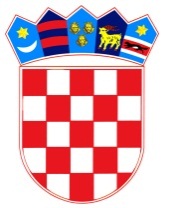           REPUBLIKA HRVATSKAOSJEČKO-BARANJSKA ŽUPANIJA            OPĆINA ŠODOLOVCI               OPĆINSKO VIJEĆEZAPISNIKsa  19. sjednice Općinskog vijeća Općine Šodolovci održane dana 15. prosinca 2023. godine u Šodolovcima, Ive Andrića 3Sjednica je započela s radom u 19.00 sati.Prisutni vijećnici: Goran Kovačević, Slobodanka Bijelić, Đurđica Ratković, Goran Penava, Lazar Telenta, Lejla Tešanović, Čedomir Janošević (19:04h) i Stevan Živković (19:08h).Odsutni vijećnici: Vjekoslav Brđanin (opravdano).Ostali prisutni: Dragan Zorić (općinski načelnik), Ksenija Katić (zamjenica općinskog načelnika iz reda pripadnika hrvatskog naroda) Jovana Avrić (pročelnica Jedinstvenog upravnog odjela, ujedno i Zapisničar) i Darija Ćeran (viši stručni suradnik za računovodstvene i financijske poslove).Predsjednik Općinskog Vijeća pozdravio je sve prisutne, utvrdio kvorum i otvorio 19. sjednicu Općinskog vijeća Općine Šodolovci.Predsjednik Općinskog Vijeća pročitao je predloženi dnevni red te je upitao nazočne ima li primjedbi na predloženi dnevni red ili dopuna istoga. Kako se nitko nije javio za riječ Predsjednik je Prijedlog dnevnog reda stavio na glasovanje te je jednoglasno prihvaćen sljedeći dnevni red:Razmatranje i usvajanje zapisnika sa 18. sjednice Općinskog Vijeća Općine Šodolovci,Prijedlog III. izmjena i dopuna Proračuna Općine Šodolovci za 2023. godinu,Prijedlog III. izmjena i dopuna Programa javnih potreba u sportu Općine Šodolovci za 2023. godinu,Prijedlog III. izmjena i dopuna Programa održavanja objekata i uređaja komunalne infrastrukture Općine Šodolovci za 2023. godinu,Prijedlog III. izmjena i dopuna Programa utroška sredstava šumskog doprinosa za 2023. godinu,Prijedlog Proračuna Općine Šodolovci za 2024. godinu s projekcijama za 2025. i 2026. godinu,Prijedlog Odluke o izvršenju Proračuna Općine Šodolovci za 2024. godinu,Prijedlog programa socijalne skrbi Općine Šodolovci za 2024. godinu,Prijedlog programa javnih potreba u kulturi i religiji Općine Šodolovci u 2024. godini,Prijedlog Programa javnih potreba u sportu Općine Šodolovci za 2024. godinu,Prijedlog Programa javnih potreba u predškolskom odgoju i obrazovanju Općine Šodolovci za 2024. godinu,Prijedlog Programa održavanja objekata i uređaja komunalne infrastrukture Općine Šodolovci za 2024. godinu,Prijedlog Programa gradnje objekata i uređaja komunalne infrastrukture Općine Šodolovci za 2024. godinu,Prijedlog Programa utroška sredstava naknade za zadržavanje nezakonito izgrađenih zgrada u prostoru za 2024. godinu,Prijedlog Programa utroška sredstava šumskog doprinosa za 2024. godinu,Prijedlog Programa utroška sredstava ostvarenih raspolaganjem poljoprivrednim zemljištem u vlasništvu Republike Hrvatske na području Općine Šodolovci za 2024. godinu,Prijedlog Programa utroška sredstava vodnog doprinosa za 2024. godinu,Prijedlog Plana razvoja sustava civilne zaštite na području Općine Šodolovci za 2024. godinu s financijskim učincima za razdoblje 2024.-2026. godina,Prijedlog Analize stanja sustava civilne zaštite na području Općine Šodolovci u 2023. godini,Prijedlog Odluke o raspoređivanju sredstava iz proračuna Općine Šodolovci za redovito godišnje financiranje političkih stranaka i nezavisnih vijećnika Općinskog vijeća Općine Šodolovci za 2024. godinu,Prijedlog Odluke o usvajanju Godišnjeg Plana upravljanja i raspolaganja imovinom u vlasništvu Općine Šodolovci za 2024. godinu,Prijedlog Odluke o donošenju Plana djelovanja u području prirodnih nepogoda za 2024. godinu,Prijedlog Godišnjeg Plana davanja koncesija na području Općine Šodolovci za 2024. godinu,Prijedlog Zaključka o usvajanju Procjene ugroženosti od požara i tehnoloških eksplozija za područje Općine Šodolovci (Usklađena),Prijedlog Odluke o izmjenama i dopunama Odluke o načinu pružanja javne usluge sakupljanja komunalnog otpada na području Općine Šodolovci,Prijedlog Odluke o visini poreznih stopa godišnjeg poreza na dohodak na području Općine Šodolovci, Pitanja i prijedlozi vijećnikaDNEVNI REDPrije samog početka predloženo je i bez primjedbi usvojeno da se točke od 2. do zaključno sa 5. te točke od 6. do zaključno sa 19. objedine i zajedno obrazlože te da se o njima zajedno raspravlja i glasuje.Prelazi se na rad prema utvrđenom dnevnom redu.TOČKA 1. RAZMATRANJE I USVAJANJE ZAPISNIKA SA 18. SJEDNICE OPĆINSKOG VIJEĆA OPĆINE ŠODOLOVCIPredsjednik Općinskog Vijeća upitao je nazočne ima li netko primjedbu na zapisnik sa 18. sjednice Općinskog Vijeća Općine Šodolovci.Kako primjedbi i prijedloga nije bilo Predsjednik Općinskog Vijeća pozvao je vijećnike da glasuju o prijedlogu zapisnika sa 18. sjednice Općinskog Vijeća.ZA je glasovalo šest (6) vijećnikaPROTIV niti jedan (0)SUZDRŽAN niti jedan (0)Predsjednik vijeća konstatirao je kako je jednoglasno sa šest glasova ZA, Općinsko vijeće Općine Šodolovci usvojilo:ZAKLJUČAKo usvajanju zapisnika sa 18. sjednice Općinskog Vijeća(Zaključak se prilaže zapisniku i njegov je sastavni dio- prilog 1).U 19.04 sati sjednici se pridružio vijećnik Čedomir Janošević.TOČKA 2. – 5.Viša stručna suradnica za računovodstvene i financijske poslove Darija Ćeran obrazložila je Općinskom vijeću Prijedlog III. izmjena i dopuna Proračuna Općine Šodolovci za 2023. godinu uz obrazloženje izmjena i dopuna pojedinih Programa iz Proračuna koji se donose i usvajaju zajedno s tekućim proračunom.U III. izmjenama i dopunama Proračuna Općine Šodolovci za 2023.g. predlažu se ukupni prihodi u iznosu od 1.192.248,35 eura, a odnose se na prihode poslovanja (1.158.748,35 eura), prihode od prodaje nefinancijske imovine (33.500,00 eura) i preneseni višak iz prethodnih godina (292.371,30 eura).U III. Izmjenama i dopunama Proračuna Općine Šodolovci za 2023.g. predlažu se ukupni rashodi u iznosu od 1.484.619,65 eura, a odnose se na rashode poslovanja (980.377,08 eura) i rashode za nabavu nefinancijske imovine (504.242,57 eura).Nakon iznošenja obrazloženja Više stručne suradnice za računovodstvene i financijske poslove prijedloga III. izmjena i dopuna Proračuna Općine Šodolovci za 2023. godinu ali i prijedloga izmjena i dopuna pojedinih pojedinačnih Programa koji se donose uz Proračunu, Predsjednik je otvorio raspravu. Kako se nitko nije javio za riječ Predsjednik stavlja III. Izmjene i dopune Proračuna Općine Šodolovci za 2023. godinu te pripadajuće izmjene i dopune pojedinačnih Programa koji su usvojeni uz Proračun Općine Šodolovci za 2023. godinu na glasovanje:ZA je glasovalo sedam (7) vijećnikaPROTIV niti jedan (0)SUZDRŽAN niti jedan (0)Predsjednik vijeća konstatirao je da je jednoglasno sa sedam glasova ZA općinsko vijeće Općine Šodolovci usvojilo i donijelo:III. izmjene i dopune Proračuna Općine Šodolovci za 2023. godinu (prilog 2),III. izmjene i dopune Programa javnih potreba u sportu Općine Šodolovci za 2023. godinu (prilog 3),III. izmjene i dopune Programa održavanja objekata i uređaja komunalne infrastrukture Općine Šodolovci za 2023. godinu (prilog 4),III. izmjene i dopune Programa utroška sredstava šumskog doprinosa za 2023. godinu (prilog 5).TOČKA 6. - 19. Viša stručna suradnica za računovodstvene i financijske poslove Darija Ćeran obrazložila je Plan Proračuna Općine Šodolovci za 2024. godinu sa projekcijama za 2025. i 2026. godinu. Planom Proračuna Općine Šodolovci za 2024.g. planirani su ukupni prihodi u iznosu od 1.355.232,23 eura, a odnose se na prihode poslovanja (1.309.962,23 eura), prihode od prodaje nefinancijske imovine (45.270,00 eura) i preneseni višak iz prethodnih godina (161.583,58 eura).Planom Proračuna Općine Šodolovci za 2024.g. predlažu se ukupni rashodi u iznosu od 1.516.815,81 eura, a odnose se na rashode poslovanja (936.046,07 eura) i rashode za nabavu nefinancijske imovine (580.769,74 eura).Nakon iznošenja obrazloženja Više stručne suradnice za računovodstvene i financijske poslove prijedloga Proračuna Općine Šodolovci za 2024. godinu sa projekcijama za 2025. i 2026. godinu ali i prijedloga pojedinačnih Programa koji se donose uz Proračunu, Predsjednik je otvorio raspravu. Kako se nitko nije javio za riječ Predsjednik stavlja Prijedlog Proračuna Općine Šodolovci za 2024. godinu sa projekcijama za 2025. i 2026. godinu te pripadajuće pojedinačne Programa koji se donose uz Proračun Općine Šodolovci za 2024. godinu na glasovanje:ZA je glasovalo sedam (7) vijećnikaPROTIV niti jedan (0)SUZDRŽAN niti jedan (0)Predsjednik vijeća konstatirao je da je jednoglasno sa sedam glasova ZA općinsko vijeće Općine Šodolovci usvojilo i donijelo:Proračun Općine Šodolovci za 2024. godinu s projekcijama za 2025. i 2026. godinu (prilog 6),Odluku o izvršenju Proračuna Općine Šodolovci za 2024. godinu (prilog 7),Program socijalne skrbi Općine Šodolovci za 2024. godinu (prilog 8),Program javnih potreba u kulturi i religiji Općine Šodolovci u 2024. godini (prilog 9),Program javnih potreba u sportu Općine Šodolovci za 2024. godinu (prilog 10),Program javnih potreba u predškolskom odgoju i obrazovanju Općine Šodolovci za 2024. godinu (prilog 11),Program održavanja objekata i uređaja komunalne infrastrukture Općine Šodolovci za 2024. godinu (prilog 12),Program gradnje objekata i uređaja komunalne infrastrukture Općine Šodolovci za 2024. godinu (prilog 13),Program utroška sredstava naknade za zadržavanje nezakonito izgrađenih zgrada u prostoru za 2024. godinu (prilog 14),Program utroška sredstava šumskog doprinosa za 2024. godinu (prilog 15),Program utroška sredstava ostvarenih raspolaganjem poljoprivrednim zemljištem u vlasništvu Republike Hrvatske na području Općine Šodolovci za 2024. godinu (prilog 16),Program utroška sredstava vodnog doprinosa za 2024. godinu (prilog 17),Plan razvoja sustava civilne zaštite na području Općine Šodolovci za 2024. godinu s financijskim učincima za razdoblje 2024.-2026. godina (prilog 18),Analizu stanja sustava civilne zaštite na području Općine Šodolovci u 2023. godini (prilog 19),U 19.08 sati sjednici se pridružio vijećnik Čedomir Janošević.TOČKA 20. PRIJEDLOG ODLUKE O RASPOREĐIVANJU SREDSTAVA IZ PRORAČUNA OPĆINE ŠODOLOVCI ZA REDOVITO GODIŠNJE FINANCIRANJE POLITIČKIH STRANAKA I NEZAVISNIH VIJEĆNIKA OPĆINSKOG VIJEĆA OPĆINE ŠODOLOVCI ZA 2024. GODINUPročelnica Jedinstvenog upravnog odjela navela je kako se redovito godišnje financiranje stranaka u 2024. godini predlaže u iznosu od 132,72 eura, uvećano za 10 % za podzastupljeni spol.Predsjednik je otvori raspravu te upitao javlja li se tko za riječ. Kako se nitko nije javio, Prijedlog Odluke je stavljen na glasovanje: ZA je glasovalo osam (8) vijećnikaPROTIV niti jedan (0)SUZDRŽAN niti jedan (0)Predsjednik vijeća konstatirao je da je jednoglasno sa osam glasova ZA općinsko vijeće Općine Šodolovci usvojilo i donijelo:ODLUKUo raspoređivanju sredstava iz Proračuna Općine Šodolovci za redovito godišnje financiranje političkih stranaka i nezavisnih vijećnika Općinskog vijeća Općine Šodolovci za 2024. godinu(Odluka se prilaže zapisniku i njegov je sastavni dio- prilog 20).TOČKA 21. PRIJEDLOG ODLUKE O USVAJANJU GODIŠNJEG PLANA UPRAVLJANJA I RASPOLAGANJA IMOVINOM U VLASNIŠTVU OPĆINE ŠODOLOVCI ZA 2024. GODINUPročelnica je obrazložila vijećnicima Plan upravljanja i raspolaganja imovinom u vlasništvu Općine Šodolovci za 2024. godinu donesen od strane općinskog temelja a koji je usklađen te prati smjernice i ciljeve iz Strategije raspolaganja imovinom Općine Šodolovci za razdoblje 2023. – 2028. godina. Predsjednik je nakon obrazloženja pročelnice otvorio raspravu. Kako se nakon otvaranja rasprave nitko nije javio za riječ niti je bilo dodatnih pitanja Predsjednik je stavio točku 21. Prijedlog Odluke o usvajanju Plana upravljanja i raspolaganja imovinom u vlasništvu Općine Šodolovci za 2024. godinu na glasovanje:ZA je glasovalo osam (8) vijećnikaPROTIV niti jedan (0)SUZDRŽAN niti jedan (0)Predsjednik vijeća konstatirao je da je jednoglasno sa osam glasova ZA općinsko vijeće Općine Šodolovci usvojilo i donijelo:ODLUKUo usvajanju Godišnjeg Plana upravljanja i raspolaganja imovinom u vlasništvu Općine Šodolovci za 2024. godinu (Odluka se prilaže zapisniku i njegov je sastavni dio- prilog 21).TOČKA 22. PRIJEDLOG ODLUKE O DONOŠENJU PLANA DJELOVANJA U PODRUČJU PRIRODNIH NEPOGODA ZA 2024. GODINUPročelnica je u obrazloženju ove točke istakla kako se ovim Planom detaljno razrađuju mjere za slučaj bilo koje prirodne nepogode te aktivnosti koje je potrebno poduzimati i načini djelovanja. Nakon obrazloženja Predsjednik je upitao vijećnike javlja li se tko za riječ i ima li tko kakvih pitanja. Kako se nitko nije javio za riječ niti je bilo pitanja Predsjednik je stavio Prijedlog Odluke na glasovanje:ZA je glasovalo osam (8) vijećnikaPROTIV niti jedan (0)SUZDRŽAN niti jedan (0)Predsjednik vijeća konstatirao je da je jednoglasno sa osam glasova ZA općinsko vijeće Općine Šodolovci usvojilo i donijelo:ODLUKUo donošenju Plana djelovanja u području prirodnih nepogoda za 2024. godinu(Odluka se prilaže zapisniku i njegov je sastavni dio – prilog 22).TOČKA 23. PRIJEDLOG GODIŠNJEG PLANA DAVANJA KONCESIJA NA PODRUČJU OPĆINE ŠODOLOVCI ZA 2024. GODINUPročelnica je istakla kako se tijekom 2024. godine ne planira davanje koncesije.Predsjednik je, kako nije bilo pitanja niti javljanja vijećnika za riječ, stavio Prijedlog Plana na glasovanje:ZA je glasovalo osam (8) vijećnikaPROTIV niti jedan (0)SUZDRŽAN niti jedan (0)Predsjednik vijeća konstatirao je da je jednoglasno sa osam glasova ZA općinsko vijeće Općine Šodolovci usvojilo i donijelo:GODIŠNJI PLANdavanja koncesija na području Općine Šodolovci za 2024. godinu(Plan se prilaže zapisniku i njegov je sastavni dio – prilog 23).TOČKA 24. PRIJEDLOG ZAKLJUČKA O USVAJANJU PROCJENE UGROŽENOSTI OD POŽARA I TEHNOLOŠKIH EKSPLOZIJA ZA PODRUČJE OPĆINE ŠODOLOVCIPročelnica je navela kako je sukladno zakonu izvršenog usklađenje Procjene ugroženosti od požara i tehnoloških eksplozija za područje Općine Šodolovci s ažuriranim podacima i planovima.Predsjednik je otvorio raspravu te kako nije bilo javljanja za riječ, Predsjednik je stavio Prijedlog Zaključka o usvajanju Procjene ugroženosti od požara i tehnoloških eksplozija za područje Općine Šodolovci na glasovanje:ZA je glasovalo osam (8) vijećnikaPROTIV niti jedan (0)SUZDRŽAN niti jedan (0)Predsjednik vijeća konstatirao je da je jednoglasno sa osam glasova ZA općinsko vijeće Općine Šodolovci usvojilo i donijelo:ZAKLJUČAKo usvajanju Procjene ugroženosti od požara i tehnoloških eksplozija za područje Općine Šodolovci(Zaključak se prilaže zapisniku i njegov je sastavni dio – prilog 24).TOČKA 25. PRIJEDLOG ODLUKE O IZMJENAMA I DOPUNAMA ODLUKE O NAČINU PRUŽANJA JAVNE USLUGE SAKUPLJANJA KOMUNALNOG OTPADA NA PODRUČJU OPĆIN ŠODOLOVCIPročelnica je obrazložila predložene izmjene i dopune Odluke o načinu pružanja javne usluge sakupljanja komunalnog otpada na području Općine Šodolovci. Posebno je istaknuto da se izmjene tiču potrebe za iskazivanje cijene obvezne  minimalne javne usluge u eurima bez promjene visine te usklađenje podataka o davatelju javne usluge s obzirom na izbor novog koncesionara.Predsjednik je, kako nije bilo pitanja niti javljanja vijećnika za riječ, stavio Prijedlog Odluke na glasovanje:ZA je glasovalo osam (8) vijećnikaPROTIV niti jedan (0)SUZDRŽAN niti jedan (0)Predsjednik vijeća konstatirao je da je jednoglasno sa osam glasova ZA općinsko vijeće Općine Šodolovci usvojilo i donijelo:ODLUKUo izmjenama i dopunama Odluke o načinu pružanja javne usluge sakupljanja komunalnog otpada na području Općine Šodolovci(Odluka se prilaže zapisniku i njegov je sastavni dio – prilog 25).TOČKA 26. PRIJEDLOG ODLUKE O VISINI POREZNIH STOPA GODIŠNJEG POREZA NA DOHODAK NA PODRUČJU OPĆINE ŠODOLOVCIPročelnica je obrazložila prijedlog Odluke o visini poreznih stopa godišnjeg poreza na dohodak za obveznike na području Općine Šodolovci i to u visini kako slijedi:- niža porezna stopa 20 %,- viša porezna stopa 30 %.Predsjednik je otvorio raspravu te kako nije bilo javljanja za riječ, Predsjednik je stavio Prijedlog Odluke o visini poreznih stopa godišnjeg poreza na dohodak na području Općine Šodolovci na glasovanje:ZA je glasovalo osam (8) vijećnikaPROTIV niti jedan (0)SUZDRŽAN niti jedan (0)Predsjednik vijeća konstatirao je da je jednoglasno sa osam glasova ZA općinsko vijeće Općine Šodolovci usvojilo i donijelo:ODLUKUo visini poreznih stopa godišnjeg poreza na dohodak na području Općine Šodolovci(Odluka se prilaže zapisniku i njegov je sastavni dio – prilog 26).TOČKA 27. PITANJA I PRIJEDLOZI VIJEĆNIKANije bilo konkretnih i pojedinačnih vijećničkih pitanja.Sjednica je završila u 19.25 sati.ZAPISNIČAR:                                                                                   PREDSJEDNIK VIJEĆA:Jovana Avrić                                                                                                 Lazar TelentaKLASA: 024-03/23-02/8URBROJ: 2158-36-01-23-2Šodolovci, 15. prosinca 2023.